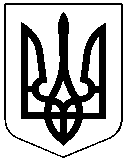 ЧЕРКАСЬКА РАЙОННА РАДАРОЗПОРЯДЖЕННЯ22.10.2021 											№69Про проведення індексаціїгрошових доходівВідповідно до статті 55 Закону України "Про місцеве самоврядування в Україні", Закону України "Про індексацію грошових доходів населення" (із змінами), Порядку проведення індексації грошових доходів населення, затвердженого  постановою Кабінету Міністрів України від 17.07.2003 №1078 (із змінами):Провести індексацію заробітної плати працівників виконавчого апарату районної ради за жовтень 2021 року згідно з чинним законодавством.Контроль за виконанням розпорядження покласти на                 О.ГОНЧАРЕНКА, заступника голови районної ради та на фінансово-господарський відділ виконавчого апарату районної ради.Голова 								Олександр ВАСИЛЕНКО